ПРОЄКТ     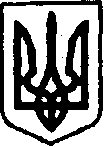 КЕГИЧІВСЬКА СЕЛИЩНА РАДАLXXII СЕСІЯ  VIII СКЛИКАННЯРІШЕННЯ_____________________           селище Кегичівка   	                      №________872Про організацію громадських та інших робіт тимчасового характеру у 2024 році      З метою забезпечення тимчасовою зайнятістю безробітних осіб,                              	розглянувши лист Кегичівського відділу Красноградської філії Харківського обласного центру зайнятості від 15 травня 2024 року № 594/14.06/19-14, відповідно до статті 31 Закону України «Про зайнятість населення» та Порядку організації громадських робіт та інших робіт тимчасового характеру, затвердженого постановою Кабінету Міністрів України                    від 20 березня  2013 року № 175 (зі змінами), керуючись статтями 4, 10, 25-26, 42, 46, 59 Закону України «Про місцеве самоврядування в Україні», Кегичівська  селищна радаВИРІШИЛА:1.	Затвердити Перелік видів громадських робіт та інших робіт тимчасового характеру  у 2024 році,  що додається.2.	Визначити Кегичівську селищну раду (код ЄДРПОУ 04396963) роботодавцем осіб, які беруть участь у громадських роботах та інших роботах тимчасового характеру.3.	Фінансування організації громадських робіт та інших робіт тимчасового характеру здійснювати за рахунок коштів бюджету Кегичівської селищної територіальної громади                   в сумі 51850 грн 00 коп. та/або коштів Фонду загальнообов’язкового державного соціального страхування України на випадок безробіття та інших незаборонених джерел.4. Визнати таким, що втратило чинність рішення LXIII сесії Кегичівської селищної ради VIII скликання від 29 листопада 2023 року № 8042 «Про організацію громадських                   та інших робіт тимчасового характеру у 2024 році».5.	Рішення набирає чинності з дня його оприлюднення на офіційному сайті Кегичівської селищної ради.	6. Контроль за виконанням даного рішення покласти на постійну комісію з питань Регламенту, забезпечення, охорони та захисту прав людини і громадянина, законності громадського порядку, депутатської діяльності та етики, розвитку місцевого самоврядування Кегичівської селищної ради (голова комісії Ірина ЛЕШКО) та на постійну комісію з питань бюджету, фінансів, соціально-економічного розвитку та комунальної власності   Кегичівської   селищної   ради  (голова комісії   Вікторія  ЛУЦЕНКО).Кегичівський селищний голова                                       Антон ДОЦЕНКО                                                                               Додаток до проєкту  рішення LXXІІ сесії Кегичівської селищної ради VIII скликання                    від ___ _____________ 2024 року № 5872Перелік видів громадських робіт та інших робіт тимчасового характеру у 2024 році1.	Заготівля деревини для опалювального сезону.2.	Розвантаження, фасування, облік та видача гуманітарної допомоги.3.	Забезпечення роботи пунктів незламності.4.	Ліквідація стихійних сміттєзвалищ та облаштування полігонів твердих побутових відходів.5.	Організація забезпечення життєдіяльності громадян, що постраждали внаслідок бойових дій.6.	Надання допомоги населенню, насамперед особам з інвалідністю, дітям, громадянам похилого віку, хворим та іншим особам, які не мають можливості самостійно протидіяти несприятливим факторам техногенного, природного                 та воєнного характеру.7.	Надання допомоги учасникам бойових дій, членам їх сімей, сім’ям військовослужбовців, які загинули, постраждали чи є учасниками бойових дій.8. Заходи з підвищення обороноздатності  територій населених пунктів, надання допомоги ЗСУ, іншим військовим підрозділам9. Екологічний захист навколишнього середовища.10. Благоустрій та озеленення території населених пунктів, зон відпочинку, паркових зон, придорожніх смуг.Секретар селищної ради                                                    Віталій БУДНИК